September 20 2019 FINAL CALL FOR ENTRIES
2019 Travel Photographer of the Year awards close on October 15th
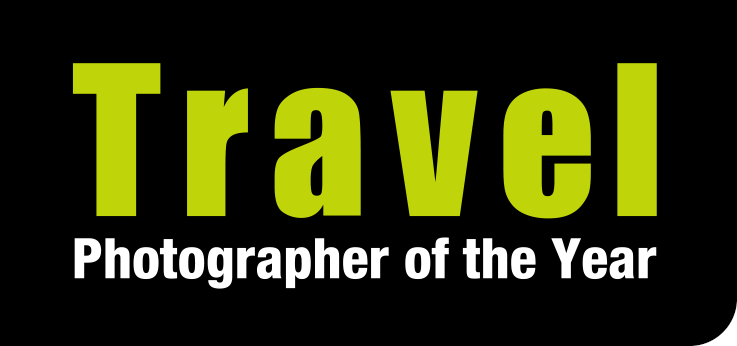 Entries for the 2019 global Travel Photographer of the Year awards (TPOTY) close on October 15th, so amateur, semi-professional and professional photographers of all ages and from all countries have just a few weeks left to submit their images for one of the world's leading photography awards.The 2019 categories are:The eight-image portfolio category: ‘The Art of Travel’The four-image portfolio categories: ‘Endangered Planet’, ‘People & Cultures’, ‘Thrills & Adventures’‘TAPSA Travel Documentaries’ (The Timothy Allen Photography Scholarship Award)The One Shot single-image categories: ‘Dusk to Dawn’, ‘Ocean, Seas, Rivers, Lakes’, ‘Street Life’The SmartShot phone/tablet category: iTravelledYoung Travel Photographer of the Year (for photographers aged 18 and under): My JourneyThe Travel Photographer of the Year 2019 award will be presented to the entrant who submits the best eight images across the four portfolio categories 'The Art of Travel', 'Endangered Planet', 'People & Cultures'and 'Thrills & Adventures'.The global awards are judged by an international panel of imaging experts.New faces on the panel this year include double Pulitzer Prize-winner Essdras M Suarez and Lawrence Jackson, a former official White House photographer under the Obama Administration. Winning images will be showcased in global media coverage and in the Travel Photographer of the Year exhibitions; in 2018 alone TPOTY exhibitions were seen by some two million people.

Prizes include £5,000 in TPOTY cash bursaries, Fujifilm XT-3 cameras with 18-55mm lenses, Swarovski CL Companion 8x30 binoculars, a WILDFOOT Travel Northern Lights and Whale sailing ship expedition in Northern Norway, a 10-day trip to Sharjah and the Xposure Festival of Photography including a five-day photo workshop with the 2013 Travel Photographer of the Year Timothy Allen, a TravelLight Hidden Venice Immersive Photo Workshop with photographers Chris Weston and Simon Weir, Paràmo outdoor clothing, Plastic Sandwich leather portfolio books and iFolios, a full set of the stunning ‘Remembering Wildlife’ books, Photo Iconic mentoring and critiques, exhibition-quality prints from Genesis Imaging and Royal Photographic Society memberships.Images can be submitted online at www.tpoty.com or as prints. Entry fees start at £8 and submissions to Young TPOTY are free of charge. Entries close on October 15th and the results will be announced in December.EndsFor media enquiries and images please contact Karen Coe at Travel Photographer of the Year on +44(0) 7540 725821 or email press@tpoty.com 